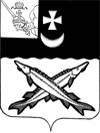    Заключениена проект  решения    Совета сельского поселения Антушевское о внесении изменений в решение Совета сельского поселения Антушевское от 26.12.2017 № 44 «О бюджете сельского  поселения Антушевское  на 2018 год и плановый период 2019 и 2020 годов»                                                                                   от 22 января 2018 года Экспертиза проекта решения проведена на основании  п.11 статьи 12 Положения о контрольно-счетной комиссии района, утвержденного решением Представительного Собрания района от 27.02.2008  № 50 (с учетом внесенных изменений и дополнений). В результате экспертизы установлено:          Проектом решения предлагается утвердить основные характеристики бюджета поселения на 2018 год:         - общий объем доходов в сумме 7786,0 тыс. руб. (остается без изменений);         - общий объем расходов в сумме 8099,8,0 тыс. руб., что больше ранее утвержденного объема расходов на 313,8 тыс. руб.;         - дефицит бюджета поселения предусмотрен  в сумме 313,8 тыс. руб.  или 14,9% от общего объема доходов без учета объема безвозмездных поступлений и поступлений налоговых доходов по дополнительным нормативам отчислений (за счет входящего остатка собственных доходов на начало года). Проектом решения предлагается:      1.   Приложение 1 «Источники внутреннего финансирования дефицита бюджета поселения на 2018 год»  изложить в новой редакции.Предусмотрено изменение остатков  средств на счетах по учету средств  бюджета поселения, дефицит в размере 313,8 тыс. руб.Нарушений ст.92.1 и ст.96 Бюджетного кодекса РФ при установлении размера дефицита не установлено.      2. В приложения  5 «Распределение бюджетных ассигнований по разделам, подразделам классификации расходов на 2018 год и плановый период 2019-2020 годов» и  6 «Распределение бюджетных ассигнований по разделам, подразделам, целевым статьям и видам расходов в ведомственной структуре расходов бюджета поселения на 2018 год и плановый период 2019 и 2020 годов»  изложить в новой редакции.  Проектом предлагается  увеличить  объем расходов на сумму 313,8 тыс. руб.,  из них: По разделу «Общегосударственные вопросы» увеличение составило  109,6 тыс. руб.:- на выплаты персоналу муниципальных органов в сумме  100,0 тыс. руб.;- на иные закупки товаров, работ и услуг для обеспечения муниципальных нужд – 9,6 тыс. руб.По разделу «Национальная экономика» на 127,2 тыс. руб. увеличиваются  бюджетные ассигнования  по подразделу «дорожное хозяйство» на содержание муниципальных дорог, что соответствует ст. 179.4 БК РФ.По разделу «Жилищно-коммунальное хозяйство» расходы увеличиваются на 76,9 тыс. руб.:- на расходы по содержанию муниципального жилищного фонда в сумме 7,8 тыс. руб.;- на  организацию в границах поселения электро-, тепло-, газо- и водоснабжения населения, водоотведения, снабжения населения топливом в сумме 69,1 тыс. руб. Основанием для внесения вышеуказанных  изменений являются  Соглашения, заключенные между администрацией Белозерского муниципального района и  администрацией сельского апоселения Антушевское  о передаче части полномочий  по решению вопросов местного значения муниципального района на 2017 год.Также в данном разделе учтено внутреннее перераспределение  бюджетных ассигнований  с мероприятий по благоустройству поселения на  расходы по уличному освещению, что не противоречит бюджетному законодательству. По разделу «Охрана окружающей среды»  на 0,1 тыс. руб. увеличиваются расходы на уплату налогов, сборов и иных платежей.  3. Приложение  7 «Распределение  средств на реализацию муниципальной программы  «Развитие территории сельского поселения Антушевское на 2018-2020 годы»»  изложить в новой редакции. Проект предусматривает:-  на 127,2 тыс. руб. увеличение  объема  средств на реализацию   основного мероприятия 4, направленного на содержание муниципальных дорог общего пользования; -  внутреннее перераспределение бюджетных ассигнований  по основному мероприятию 2 направленному на  повышение уровня  комплексного  обустройства  населенных пунктов.На момент проведения  экспертизы представленного  проекта решения  в нарушение  пунктов 21 и 23  постановления администрации сельского поселения Антушевское от 14.08.2017 №79 «Об утверждении Порядка разработки и оценки эффективности муниципальных программ сельского поселения Антушевское»,   в контрольно-счетную комиссию района не представлены документы, подтверждающие внесение изменений в муниципальную программу. 	4. Приложение 9  «Межбюджетные трансферты, передаваемые бюджету сельского поселения Антушевское из бюджета муниципального района на осуществление части полномочий по решению вопросов местного значения в соответствии с заключенным соглашением на 2018 год» изложить в новой редакции.  Проектом предлагается  увеличить бюджетные ассигнования на осуществление переданных полномочий:- в части  содержания муниципального жилищного контроля, обеспечения проживающих в поселении и нуждающихся в жилых помещениях малоимущих граждан жилыми помещениями, организация строительства  муниципального жилого фонда, создание условий для жилищного строительства  на  7,8 тыс. руб.;-  в части  организации в границах поселения электро-, тепло-, газо- и водоснабжения населения, водоотведения, снабжения населения топливом на  69,1 тыс. руб. Так  как   увеличение бюджетных ассигнований  в сумме 76,9 тыс. руб. на вышеуказанные полномочия    предусмотрено  за счет входящего остатка по состоянию  на 01 января 2018 года, а  фактического увеличения объемов межбюджетных трансфертов на  2018 год не предусмотрено, внесение  изменений в приложение 9 к проекту решения  от 26.12.2017 №44 не требуется.  	5. Приложение 10 «Распределение объемов межбюджетных трансфертов бюджету сельского поселения Антушевское за счет средств Дорожного фонда Белозерского муниципального района на 2018 год»  изложить в новой редакции.  Приложение откорректировано на  остаток средств на начало финансового года  в сумме 127,2 тыс. руб., что соответствует   ст. 179.4 Бюджетного кодекса, согласно которой бюджетные ассигнования муниципального дорожного фонда, не использованные в текущем финансовом году, направляются на увеличение бюджетных ассигнований муниципального дорожного фонда в очередном финансовом году.      6. Представленным проектом решения предусматривается  внесение изменений  в расходы  планового периода (2019-2020 годы)   путем внутреннего перераспределения  бюджетных ассигнований по разделу  «Жилищно-коммунальное хозяйство»  по подразделу «Благоустройство», что не противоречит бюджетному законодательству.Выводы:Представленный проект решения Совета сельского поселения Антушевское о внесении изменений  в решение Совета сельского поселения Антушевское от 26.12.2017 № 44 «О бюджете сельского  поселения Антушевское на 2018 год и плановый период 2019 и 2020 годов» разработан в соответствии с  бюджетным законодательством, Положением о бюджетном процессе в сельском поселении Антушевское  и рекомендован к принятию с учетом предложений КСК района.Предложения:	1. Исключить из проекта решения Совета сельского поселения Антушевское «О внесении изменений в решение Совета сельского поселения Антушевское от 26.12.2017 № 44» приложение 9  «Межбюджетные трансферты, передаваемые бюджету сельского поселения Антушевское из бюджета муниципального района на осуществление части полномочий по решению вопросов местного значения в соответствии с заключенным соглашением на 2018 год».	2.  В целях соблюдения нормативно правовых актов  администрации сельского поселения Антушевское   предлагаемые проектом решения изменения принять после внесения изменений в муниципальную программу.         Председатель КСК района                	Н.А. Спажева               